CRISIS CONTROL GIFT OF THE MONTH
March – Laundry Detergent and Dishwashing Liquid
Weekly CalendarSunday, March 29: Palm Sunday
	8:30 a.m.	Early Worship Service
	9:45 a.m.	Sunday School Classes
	11:00 a.m.	Worship Service and Children’s Church
	4:00 p.m.	Youth GroupMonday, March 30
	7:00 a.m.	6:00 p.m.: Child Care Open
	5:45 p.m. 	Yoga (Sanctuary)Tuesday, March 31
	7:00 a.m.	6:00 p.m.: Child Care Open
	7:15 p.m.	Kerner Chorale Practice (Sanctuary)Wednesday, April 1
	7:00 a.m.	6:00 p.m.: Child Care Open 
	5:45 p.m.	No Wednesday Night Supper
	6:15 p.m.	Handbell Practice
	7:15 p.m.	Choir PracticeThursday, April 2
	7:00 a.m.	6:00 p.m.: Child Care Open
	6:30 p.m.	Holy Thursday ServiceFriday, April 3
	9:00 a.m.	Annual Good Friday Cross WalkSaturday, April 4: 
	10:00 a.m.	Rise Up with Jesus Family EventSunday, April 5: Easter
	6:30 a.m.	Sunrise Service
	9:30 a.m.	Potluck Breakfast
	10:30 a.m.	Easter CantataCVLI #501344210 CCLI# 1701986Members, new members, and visitors—contact the church office if you would like to be added to the Phone Tree or News from the Pews monthly newsletter. Also, include your phone number and e-mail address. Please leave information with the office at 993-8132, ext. 100; or e-mail bunkerhillumc@triad.rr.com; or you may drop it in the collection plate; or put a note in the clear box on the wall beside the office door. Thank you, and welcome to Bunker Hill United Methodist Church.Bunker Hill United Methodist Church1510 Bunker Hill – Sandy Ridge Road, Kernersville, NC 27284March 29, 2015Mission Statement: 
Our purpose is…..

“to glorify God by sharing our faith 
and by being dedicated disciples of Christ.”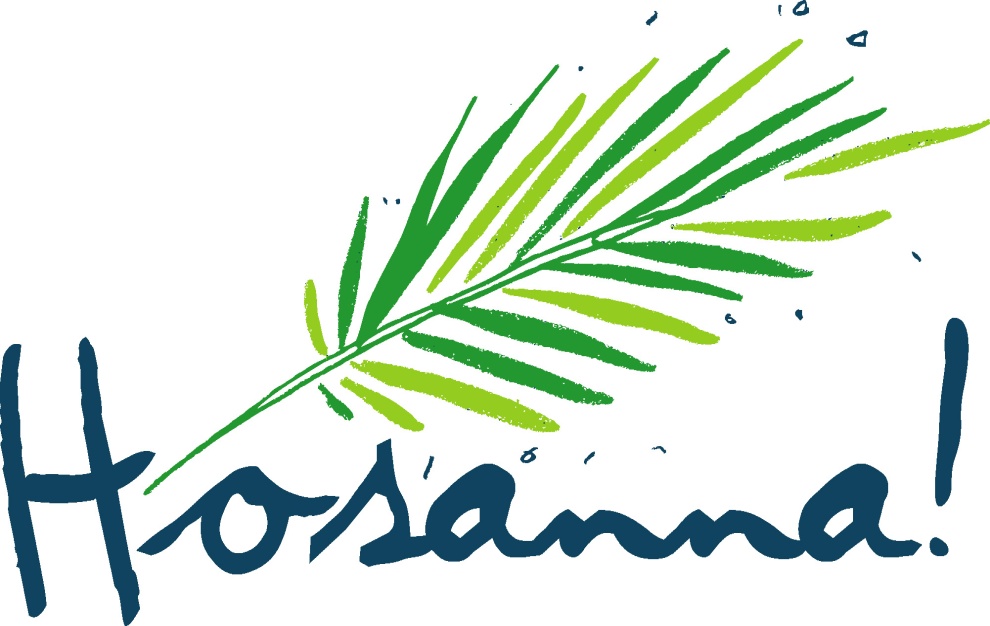 Office: 336-993-8132; Fax: 336-993-0605
E-mail: bunkerhillumc@triad.rr.com; Website: bunkerhillumc.comSunday Worship Services
8:30 a.m. and 11:00 a.m.Sunday School Classes
9:45 – 10:45 a.m.Our Church Staff:
David Rorie, Pastor 993-5429;
Jessica Dalton, DCE; Carol Earnhardt, Music Director;
Sharon Landreth, Child Care Program Director;
Karen Powell, Office Administrator.March 29, 2015
Palm Sunday
8:30 a.m. Worship
  Prelude	Gospel Strings* Opening Prayer	Mark Yates  Palm Sunday Poem	Ray Bergeron
“Palm Sunday”* Hymn of Praise	327
“Crown Him with Many Crowns”* Greeting 	Tom Bridges* Passing the Peace  Special Music	Gospel Strings
“Were You There”  Joys and Concerns	David Rorie  Morning Prayer	Sue Bridges* Hymn of Preparation	277
“Tell Me the Stories of Jesus”  Service of Giving	Tom Bridges  Offertory Special 	Gospel Strings
“Who Am I”* Doxology	95
“Praise God from Whom All Blessings Flow”  Scripture Lesson	Mark Yates
“Mark 11:1-10”  Morning Message	David Rorie
“A Momentary Messiah”* Hymn of Response	278
“Hosanna, Loud Hosanna”* Benediction	Mark Yates* Postlude	Gospel Strings*Please stand if you are able.March 29, 2015
Palm Sunday
11:00 a.m. Worship
  Prelude	Gospel Strings* Opening Prayer	Mark Yates  Palm Sunday Poem	Ray Bergeron
“Palm Sunday”* Hymn of Praise	327
“Crown Him with Many Crowns”* Affirmation of Faith, 885	Mark Yates
“A Modern Affirmation”  Greeting	Tom Bridges  Procession of Palms	Children  Processional Music	Gospel Strings
“What a Mighty God We Serve”  Children’s Message	Jessica Dalton
(Children pre-K through 4th grades may go to Children’s Church)  Service of Baptism and Confirmation	45  Joys and Concerns	David Rorie  Morning Prayer	Sue Bridges  Special Music	Gospel Strings
“Were You There”  Service of Giving	Tom Bridges  Offertory Special	Gospel Strings
“Who Am I”* Doxology	95
“Praise God from Whom All Blessings Flow”  Scripture Lesson	Mark Yates
“Mark 11:1-10”  Morning Message	David Rorie
“A Momentary Messiah”* Hymn of Response	278
“Hosanna, Loud Hosanna”* Benediction	Mark Yates* Postlude	Gospel Strings*Please stand if you are able.The United Methodist Men will meet on Sunday, April 12 at 7:30 a.m. in the fellowship hall.
See Emmett Ellis if you have questions.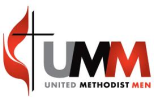 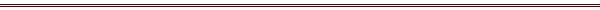 CIRCLE #1 will meet Wednesday, April 8 at 
10:00 a.m. Contact Betty Crews for more information about Circle #1 (993-2334).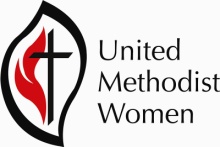 	CIRCLE #2 will meet Monday, April 13 at 7:00 p.m. Contact Eva Rushing for more information about Circle #2 (869-6699).THE BLAKE IDOL CIRCLE will meet Tuesday, April 21 at
6:30 p.m. in room 207. Contact Sue Perkins for more information about the Blake Idol Circle (293-8286).THE SUNSHINE CIRCLE will meet Tuesday, April 28 at 10:00 a.m. in room 207. Contact Kathy Emig at 937-3436 for more information. 03/29:	Youth Group – 4PM-6PM
04/01:	No Youth Bible Study
04/03:	Cross Walk – 9AM
04/04:	Youth Assist in Children’s Easter Event
04/05:	Easter Sunday; No Youth Group
04/08:	Hosting Wednesday Night Supper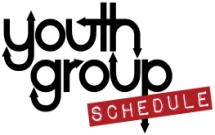 Please complete a Membership Information form and return it to the clear tray on the wall beside the church office door. Blank forms are on the tables directly outside each sanctuary main door.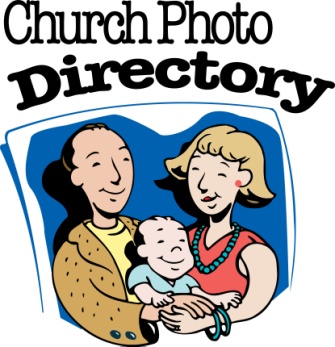 
	STEWARDSHIP 03/22/2015

Sunday School		129
8:30 a.m. Worship		44
11:00 a.m. Worship		148Weekly Budget Needs		$6,734.00
*Received for Budget		$5,464.00
Budget Needs to Date		$80,808.00
Contributions to Budget Year-to-Date		$82,245.62
Ahead in Budget Year-to-Date		$1,437.62
*Corrected figureYou don’t need an emergency for powers of attorney to be helpful. Say your son is traveling for the summer. If he stipulates it, you could pay his bills, replace a lost debit card or sign a new apartment lease. But most young people don’t know about these things. Death or disability is beyond their horizon. So you will need to help them by explaining what’s at stake and taking them to see the family lawyer. Endowment CommitteeOur deepest sympathies are expressed to the family of Doris Anderson at the event of her death. Doris will long be remembered and sorely missed from our congregation. May the Lord comfort those who mourn.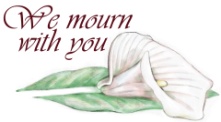 Today we rejoice to receive the following participants in this year’s Confirmation class into the full membership of Bunker Hill:Cailyn Couture	Baptism/Confirmation
Anna Dudley	Baptism/Confirmation
Myles Barlow	Confirmation
Hannah Davis	Confirmation
Landon Hedgecock	Confirmation
Samantha Love	Confirmation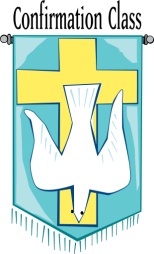 Other members of the class will be joining at later dates.Monday, March 30 – Yoga at 5:45 p.m. in the Sanctuary.Wednesday, April 1 - Staff Meeting at 4:15 p.m. in the pastor’s office.Wednesday, April 1– No Wednesday Night SupperHoly Thursday ServiceThursday, April 2nd at 6:30PM (Childcare Provided)Holy Thursday is the first of the three days of solemn remembrance of the events leading up to and immediately following the crucifixion of Jesus. As recorded in John’s gospel, on his last night before his betrayal and arrest, Jesus washed the feet of his disciples and then gave them a new commandment to love one another as he had loved them (John 13:34).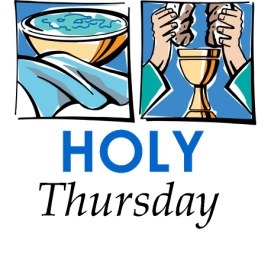 Annual Good Friday Cross WalkFriday, April 3rd at 9:00AM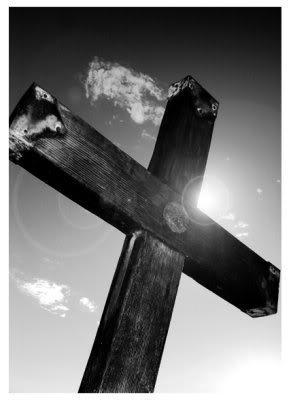 Beginning at the Food Lion parking lot 
on North Main Street behind A Cleaner WorldPlease join us for a silent pilgrimage about God’s love – all ages are welcome. This is a wonderful reflection on the true meaning of Easter and we encourage everyone in the church and the community to attend.
Rise Up with Jesus Family EventSaturday, April 4th at 10:00AM Every family will: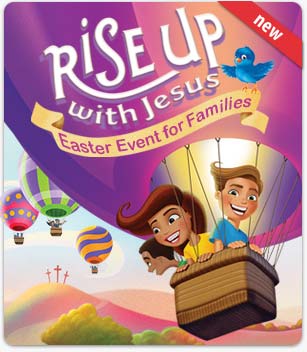 Discover Jesus’ present-day power through activities that let them see, hear, smell, taste and touch his resurrection.Embrace the church as a place that gives real hope and strength through God’s love.Take home keepsakes that remind them that Jesus is alive.
Easter Sunday Schedule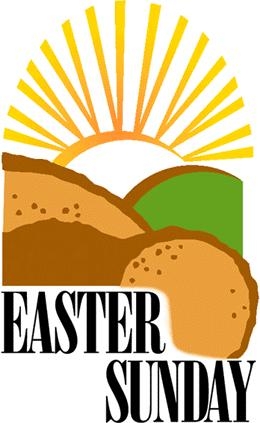 Sunday, April 5th6:30AM: Sunrise Service9:30AM: Potluck Breakfast10:30AM: Easter CantataThere will be no 8:30 Worship Service or Sunday school on Easter Sunday. 
Please check your bulletin for any updates
or changes to the schedule.Monday, April 6 – Chrismon Class in room 207 at 6:30 p.m.Saturday, April 11: Glenn High School Choirs will perform at Main Street United Methodist Church at 7:00 p.m. There is no admission charge for the concert, but a love offering will be accepted to benefit Teenage Suicide Prevention.Monday, April 13 – Newsletter Articles are due for April.Monday, April 13 – Finance Committee meeting at 7:00 p.m. (NH)Monday, April 13 – Our Kernersville Area Missional Network will be meeting at 7:00 p.m. in the Foundations classroom. All interested persons are invited to attend.Tuesday, April 14 – Tuesday Morning Prayer Group at 8:00 a.m. (NH).Thursday, April 16 – S.O.A.R. will take the bus to the Salisbury and Gold Hill. See the S.O.A.R. bulletin board for more information.Monday, April 27 - Newsletter Folders at 10:00 a.m. (NH) PRAYER PARTNER BANQUETSUNDAY, APRIL 19 @ 4:30PMCome enjoy a “magical” afternoon with your Prayer Partner as we enjoy a delicious dinner and a magic show.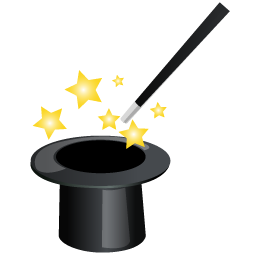 If you or your Prayer Partner will be attending the banquet, please RSVP to Jessica Dalton by Sunday, April 12th.Monday, April 20 – Trustee Committee meeting at 7:00 p.m. (NH).Sunday, May 17 – Church Council: All Work Area Committees will meet 6:00 p.m. with a regular covered-dish, followed by the Church Council at 6:45 p.m. The Trustee Committee will be in charge of setup and cleanup.Saturday, May 30: Youth Car Wash 10AM-12PM.Sunday, June 7: Church in the ParkSunday, June 21: Youth Mission TripSunday, July 12: VBSS.O.A.R. News: If you are interested in going to the Rudy Theater on Thursday, September 17, let me know. Some of you have already gotten your name on the list. The cost is $23.00 which induces a show and lunch. Thanks, Jan McDuffieThe Prayer PageLong Term:  Wade Johnson (Almeta Idol’s brother-in-law); Ricky Hedgecock (Piedmont Christian Home); Almeta Idol’s niece; Daisy Owensby (Danny Hill’s mother); Tim Hedgecock (Golden Living, Greensboro): Rhonda Hedgecock; Betty Baldwin (Bobby Tester’s sister); Nimm Shelton (Ann Stafford’s brother); Mary Ann Austin (Reggie’s mother); Ryan Dilger (Dan Dilger’s grandson); James Rigsbee; Luke and Rachel Duggins and family; Inez Whitt; Estelle Elliott (Wanda Davis); Vernia Yates (Mark’s mother); Dale Gantt (Steve’s brother).Church Members: Homebound, Nursing, Retirement Homes:  Virginia Griffith (Westchester Manor); Paige Weavil (Kerner Ridge); Juanita Klutz; Thelma Robbins (Kerner Ridge); Harold Froelich; Verna Aden (Brighton Gardens); Bernice Smith; Irene Wagoner; Geneva Lane (Shannon Gray); Nancy Payne Idol.Active Military Members and Friends:  (Please update the church office with names and service of our active military members and friends.) John Michael Earnhardt, U. S. Army, Fort Bliss, El Paso, TX
Robby Meyer, Parris Island, SCPrayer Requests for the week of March 29:  
Weldon Idol (Kernersville Hospital); Betty Crews (Moses Cone); Steve Emig (Forsyth); Nancy I. Idol; Jeanette Parks (Gregg’s mother).








Continued Prayer: Bob Kelley; Ida Thomas (Janice Coltrane’s mother); Cari Snipes (Carol’s daughter); Sudy Hale; Jimmy Queen; Thomas Bates (Carol Earnhardt’s brother-in-law); Kathleen Dilger; Joey Lail (Pat Boyles’ nephew); Jane Clinard; Imogene Idol; Michael Scott; Brett Garrett (Sharon Bergeron’s nephew); Gray Cranfill (Ann Graves); Billie Stafford; Courtney Amos; Dallas Duncan (Delores Wright’s mother); Erma Hutton (Steve’s mother); Mary Barnes; O. C. Smith; Ruth Moseley; Ann Graves; Robert and Doris Anderson family; Glenda Webb; Ray Rushing; Frances Achille (Tomi Proctor’s cousin); Carl Stainback (Kernersville Hospital); Caiden Hawtree (Cathy Hedgecock)Help us keep our Prayer Page current. If you would like to add or remove a name, 
drop a note in the collection plate or call the church office at 993-8132.Those Who Serve
If you are unable to serve the Sunday that you are designated, please call and trade with someone on your team, or contact your team leader.Church Opening:		March: Weldon Idol; April: David RorieWorship Leaders:	03/29:	Tom Bridges
	04/05:	Mark Yates
	04/12:	Guin Brown
	04/19:	Anita Billups8:30 a.m. Nursery:	If you are in need of a nursery volunteer today, 
please see one of the ushers. Thank you.11:00 a.m. 	03/29:	Steve and Debbie Siler
Nursery:	04/05:	Matt and Ashley Marshall
	04/12:	Kevin and Emilie Siler
	04/19:	Jimmy and Donna Idol11:00 a.m.	03/29:	Jayne Thompson and Courtney Amos
Pre-School	04/05:	Beth and Madison Howell
 (2-4 years):	04/12:	Patrick and Kim Love
	04/19:	Beth Gray and B. J. MeyerChildren’s	03/29:	Jessica Dalton
Church:	04/05:	Jessica Dalton
	04/12:	Alan and Trish Shupe
	04/19:	Jessica DaltonTech	03/29 Team A:	Roger Duggins, Wendy Lawson, Evan Lawson
Booth:	04/05 Team A: 	Roger Duggins, Wendy Lawson, Evan Lawson
	04/12 Team B:	Shawn Dudley, Fred Thompson, Larry Redfearn
	04/19 Team C:	Joey Billups, Sarah Billups, Seth Brown
	04/26 Team D:	Sammy Idol, Gary Siler, Jackson Northen8:30 a.m. 	March:	Jane Ellis (FE); Emmett Ellis (BE)
Greeters:	April:	 Donna Idol (FE); Jimmy Idol (BE)11:00 a.m.	March:	Betty Crews (FE); O. C. Smith (BE)
Greeters:	April:	Trish Shupe (FE); Alan Shupe (BE)8:30 a.m. 	March:	Skip and Pat Boyles
Ushers:	April:	Emmett and Jane Ellis11:00 a.m.	March:	Mark Yates, Ed Powell
Ushers:	April:	Ralph Lamm, Tim Clinard11:00 a.m.	March:	Braeden Smith and Rory Love
Acolytes:	April:	Raleigh Shupe and Elisabeth DykesAltar Guild:	March:	Ann Tester and Lori Barlow
	April:	Lisa Hill